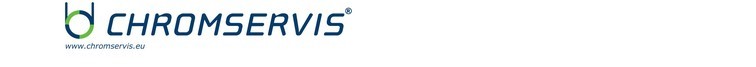 Dodavatel: Chromservis s.r.o. Jakobiho 327109 00 Praha 10 - PetroviceCzech Republic IČO: 25086227 DIČ: CZ25086227Telefon: Mobil: e-mail: Fax: Povodí Odry, státní podnik Varenská 3101/49702 00 OSTRAVA - MORAVSKÁ OSTRAVACzech RepublicOdběratel:	Nabídka:NA/2017/6664Povodí Odry, státní podnikDatum vystavení:24.11.2017Varenská 3101/49Platnost do:	24.12.2017702 00 OSTRAVA - MORAVSKÁ OSTRAVACzech Republic IČO: 70890021 DIČ: CZ70890021Nabídku poptal: Referent: Splatnost (dnů): Dodací podmínky:. 14DDPVážený pane magistře,Způsob dopravy:	Poštou - balík do ruky Termín dodání:	1 - 3 týdnydovolujeme si Vám nabídnout následující položky z našeho sortimentu.Daň %	Bez DPH	DPH	s DPHZákladní sazba DPH 21%	2158 868,00	12 362,28	71 230,28 KčCelkem	58 868,00	12 362,28	71 230,28 KčNaše ceny jsou určeny k datu vystavení nabídky. Expediční náklady (balík do ruky) jsou uvedeny v cenové nabídce. Při hmotnosti balíku nad 2kg a hodnotě nad 50 tisíc Kč budou účtovány podle skutečných nákladů.Není-li stanoveno jinak (kupní sm louva pod.), je zm ěna cen vyhrazena v závislosti na zm ěnách kurzu, celních poplatků, dopravních nákladů a jiných, nám i neovlivnitelných podm ínkách. Uvedené dodací lhůty zboží jsou přibližné, aleChrom servis s.r.o. udělá vše pro to, aby je dodržel.U podlim itních objednávek (pod 1000 Kč/35 Eur bez DPH) účtujem e ke zboží poplatek 100 Kč/3,5 Eur (bez DPH).V objednávkách uvádějte  odkaz na  číslo  této  cenové  nabídky. Nedílnou součástí nabídky jsou všeobecné obchodní podmínky uveřejněné na webových stránkách www.chro m s e rvis .e u. Tato cenová nabídka je dokum entem , na který se vztahuje obchodní tajem ství a nesm í být předána třetí osobě.V případě dalších dotazů nás m ůžete kdykoliv kontaktovat.Datum:	24.11.2017Datum:Vystavil:Převzal: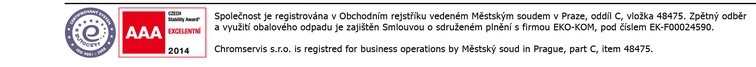 Položky	Množství	Cena/MJ	Bez DPH	s DPH	DostupnostPoložky	Množství	Cena/MJ	Bez DPH	s DPH	DostupnostPoložky	Množství	Cena/MJ	Bez DPH	s DPH	DostupnostPoložky	Množství	Cena/MJ	Bez DPH	s DPH	DostupnostPoložky	Množství	Cena/MJ	Bez DPH	s DPH	Dostupnost001.  500103021,00 balení29 900,0029 900,0036 179,00 KčPřenosný oximetr Oxy 70 - včetně optické sondy LDO70/2MT (s kabelem 2m) a příslušenstvím	sklademPřenosný oximetr Oxy 70 - včetně optické sondy LDO70/2MT (s kabelem 2m) a příslušenstvím	sklademPřenosný oximetr Oxy 70 - včetně optické sondy LDO70/2MT (s kabelem 2m) a příslušenstvím	sklademPřenosný oximetr Oxy 70 - včetně optické sondy LDO70/2MT (s kabelem 2m) a příslušenstvím	sklademPřenosný oximetr Oxy 70 - včetně optické sondy LDO70/2MT (s kabelem 2m) a příslušenstvím	skladem002.  50010342Optical sensor LDO70/2MT with 2 meter cable1,00 balení28 818,0028 818,0034 869,78 Kč003.  99 PPaušální expediční náklady Českou poštou, balík do ruky1,00150,00150,00181,50 Kč